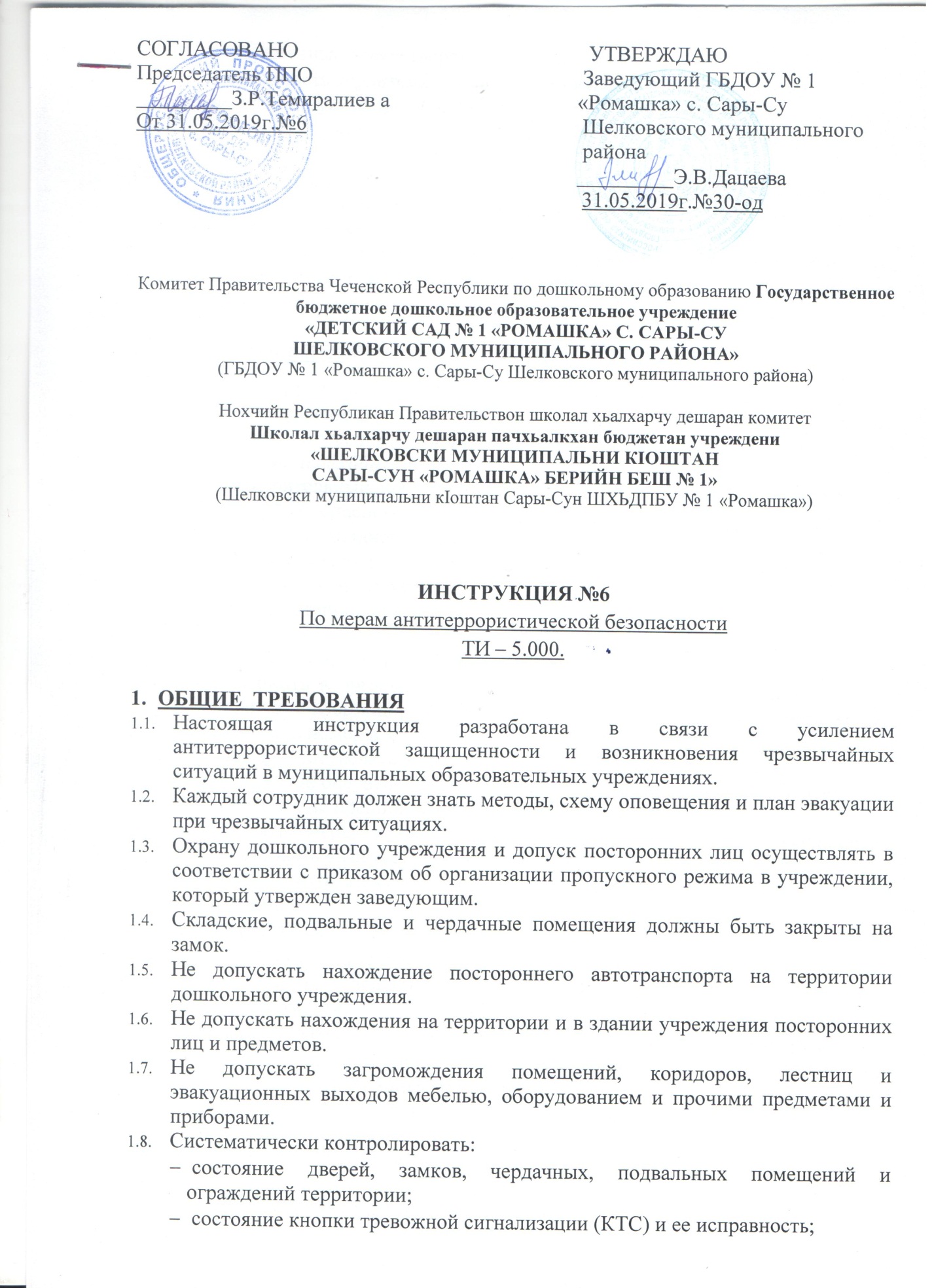 своевременный вывоз твёрдых отходов; освещённость территории дошкольного учреждения в тёмное время суток; своевременную уборку прилегающей территории учреждения; наличие на месте средств пожаротушения, их исправность и срок пригодности.В случае обнаружения каких-то нарушений в содержании помещений или территории учреждения необходимо сообщать об этом заведующему, заместителю по АХР или дежурному администратору. Все собрания, культурно-массовые мероприятия, совещания, конкурсы, ремонтные работы и пр. должны проводиться в учреждении только по согласованию и с разрешения заведующего МБДОУ.  ДЕЙСТВИЯ ВО ВРЕМЯ ЧРЕЗВЫЧАЙНОЙ СИТУАЦИИПри обнаружении подозрительных или незнакомых предметов, взрывчатых веществ, а также радиоактивных, химических и других предметов, представляющих опасность для детей и сотрудников учреждения необходимо:Подозрительный предмет руками не трогать. Внимательно рассмотреть его с безопасного расстояния, определить характерные признаки. Попытаться установить владельца.Перекрыть любой доступ к подозрительному предмету или к зоне, где он  расположен и зафиксировать все, что имеет отношение к данному происшествию. Сообщить об этом руководителю дошкольного учреждения или дежурному администратору.Позвонить в органы внутренних дел по телефону – 02 и сообщить им полную информацию (адрес, время, место обнаружения, характерные признаки, номер и марку автомобиля и т.д.).Дальше действовать в соответствии с полученными указаниями.До приезда оперативно-следственной группы не трогать подозрительный предмет и не предпринимать самостоятельных действий.Принять меры к встрече оперативной группы и в дальнейшем действовать в соответствии с её указаниями.Организовать эвакуацию детей и сотрудников МБДОУ согласно плану эвакуации. Запрещается: трогать или перемещать подозрительные предметы;заливать, засыпать песком, грунтом или накрывать любым материалом;пользоваться электро-, радио- аппаратурой вблизи данного предмета;оказывать тепловое, звуковое, механическое воздействие на подозрительный предмет.Рекомендуемые зоны эвакуации и оцепления зоны нахождения предмета:Граната РГД-5 – не менее 50м;Тротиловая шашка массой 200гр. – не менее 45м;Пивная банка 0,33л – не менее 60м;Чемодан (кейс) – не менее 230м;Чемодан дорожный – не менее 350м;Автомобиль – не менее 500-550м;При поступлении телефонного звонка с угрозой взрыва, поджога или иного противоправного намерения необходимо:В начале разговора (по возможности через другое лицо) необходимо сообщить об угрозе противоправного намерения с другого телефона в дежурную часть УВД по телефону – 02.Если в начале разговора удалось оповестить органы внутренних дел об анонимном звонке, то примите меры к затягиванию разговора. Это позволит увеличить вероятность обнаружения анонима оперативной группой. Абонента старайтесь не перебивать, стремитесь получить как можно больше информации, выдайте себя за некомпетентное лицо и требуйте детального изложения информации для передачи ее ответственному работнику, с этой целью попытайтесь задать следующие вопросы:Когда должен произойти инцидент?Характер предмета, как выглядит, где находится?Чем вызвана угроза, ее реальность, какие конкретные требования он выдвигает?На каких условиях можно избежать инцидента?Принимает ли собеседник решение о реализации угрозы самостоятельно или должен с кем-то посоветоваться?Как, когда и с кем можно продолжить диалог?По ходу разговора постарайтесь отметить:пол и возраст звонящего;голос (громкий или тихий, высокий или низкий);темп речи (быстрый или медленный);произношение (отчетливое, искаженное, с заиканием, с акцентом или диалектом);манера речи (спокойная, развязная, с издевкой, с нецензурными выражениями);звуковой фон на заднем плане (шум транспорта, станков завода, теле- и радиоаппаратуры, животные, голоса, смешанные шумы, застолье, звонок городской, междугородный и т.д.).Обязательно зафиксировать точное время начала разговора и его продолжительность.Постарайтесь добиться от звонящего максимально возможного времени для принятия вами или вашим руководством решения, совершения каких либо действий.Если в процессе разговора нет возможности сообщить о звонке руководству ГБДОУ или в дежурную часть УВД, то сделайте это немедленно по окончанию разговора.                      После окончания разговора не кладите трубку на рычаг (для дальнейшего определения номера звонившего), а с другого телефона позвоните в УВД и сообщите номер телефона,  по которому велся разговор. Трубку на рычаг повесите после разрешения сотрудника УВД.Зафиксируйте все, что имеет отношение к данному происшествию.При поступлении угрозы террористического характера в письменном виде необходимо:Обращаться с письмом максимально осторожно и внимательно, постарайтесь не оставлять на нем отпечатков своих пальцев.  По возможности убрать письмо в чистый плотно закрываемый полиэтиленовый пакет и поместите в отдельную жесткую папку. Сам документ с текстом, любые вложения, конверт или упаковку выбрасывать нельзя.Позвонить в органы внутренних дел по телефону  - 02.Обеспечить присутствие лиц, которые обнаружили материалы, сохранность материалов до прибытия правоохранительных органов МВД и передачу им всех материалов.Сократить круг лиц, знакомившихся с содержанием документа.При захвате людей в заложники:По возможности немедленно сообщите о захвате заложников на территории дошкольного учреждения в подразделение МВД по телефону 02 и руководство ГБДОУ.Выполняйте по необходимости требования преступников. Нельзя вступать в переговоры с террористами по своей инициативе, не противоречьте им, не рискуйте своей собственной жизнью и жизнью окружающих, не провоцируйте террористов на действия, влекущие применение оружия.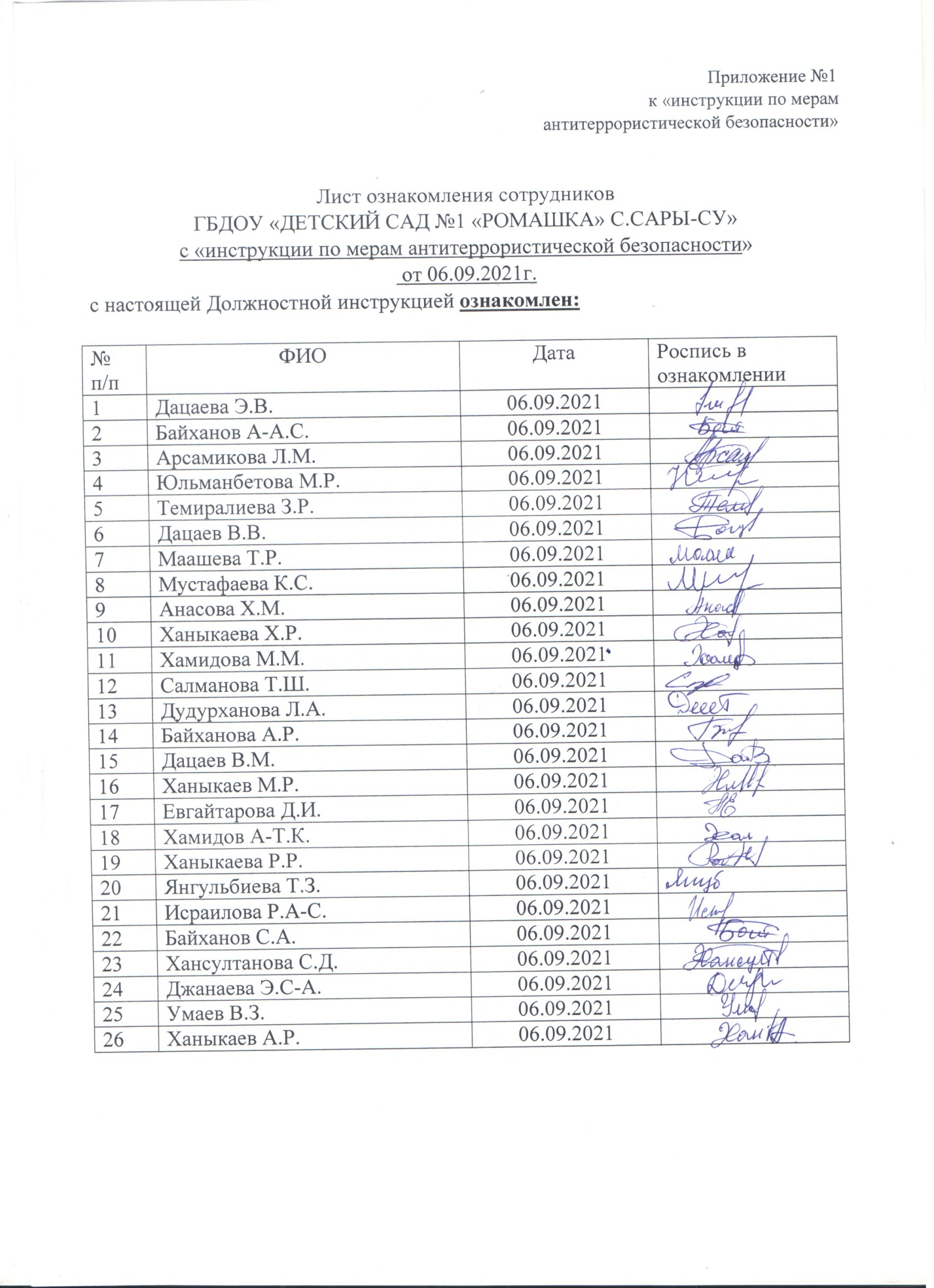 